      Chapter, the       State Society 	NATIONAL SOCIETY	       SONS  OF  THE  AMERICAN  REVOLUTIONI hereby apply for membership in this Society by the right of bloodline descent from:      	Gen.#    who assisted in establishing American Independence while acting in the capacity of:      	NAME OF APPLICANT 	     	     	     	Age:    		(First)	(Middle)	(Last)		Address:      	Phone:         		Email:       	Name as you wish it to appear on SAR Certificate:      	STATEMENT OF BLOODLINE TO PATRIOT ANCESTOR		(Give all names, dates, and places known.  Show dates as day, month, and year e.g. 01 Jan 1900)			DATE	CITY/COUNTY	STATE	1. I am	     	born 	     	     	   	    and my      wife	     	born 	     	     	   	    NSDAR#       	died 	     	     	   		(If Remarried)	married 	     	     	   	    my  	    wife	     	born 	     	     	   	    NSDAR#       	died 	     	     	   					married 	     	     	   	_________________________________________________________________________________________________________________________________________________________________________________________________________________________________________________________________________________________________________________________________________________________________________________________________________________________________________________________________________________________________________________________________________2. I am the son of	     	born 	     	     	   	    NSSAR#       	died 	     	     	   	    and his      wife 	     	born 	     	     	   	    NSDAR#       	died 	     	     	   	    Who is the son  /daughter  of  	married 	     	     	   	_________________________________________________________________________________________________________________________________________________________________________________________________________________________________________________________________________________________________________________________________________________________________________________________________________________________________________________________________________________________________________________________________________3. Grandson of	     	born 	     	     	   	    NSSAR# 	     	died 	     	     	   	    and his      wife	     	born 	     	     	   	    NSDAR#       		died 	     	     	   	    Who is the son  /daughter  of	married 	     	     	   	_________________________________________________________________________________________________________________________________________________________________________________________________________________________________________________________________________________________________________________________________________________________________________________________________________________________________________________________________________________________________________________________________________4. Great-Grandson of     	born 	     	     	   	    NSSAR#       	died 	     	     	   	    and his      wife	 	born 	     	     	   	    NSDAR#       	died 	     	     	   	    Who is the son  /daughter  of	married 	     	     	   	_________________________________________________________________________________________________________________________________________________________________________________________________________________________________________________________________________________________________________________________________________________________________________________________________________________________________________________________________________________________________________________________________________5. Great2Grandson of	     	born 	     	     	   	    NSSAR#       	died 	     	     	   	    and his      wife	     	born 	     	     	   	    NSDAR#       	died 	     	     	   	    Who is the son  /daughter  of	married 	     	     	   	_________________________________________________________________________________________________________________________________________________________________________________________________________________________________________________________________________________________________________________________________________________________________________________________________________________________________________________________________________________________________________________________________________6. Great3Grandson of	     	born 	     	     	   	    NSSAR#       	died 	     	     	   	    and his      wife	     	born 	     	     	   	    NSDAR#       	died 	     	     	   	    Who is the son  /daughter  of	married 	     	     	   	_________________________________________________________________________________________________________________________________________________________________________________________________________________________________________________________________________________________________________________________________________________________________________________________________________________________________________________________________________________________________________________________________________7. Great4Grandson of	     	born 	     	     	   		died 	     	     	   	    and his      wife	     	born 	     	     	   		 died 	     	     	   	    Who is the son  /daughter  of	married 	     	     	   	_________________________________________________________________________________________________________________________________________________________________________________________________________________________________________________________________________________________________________________________________________________________________________________________________________________________________________________________________________________________________________________________________________8. Great5Grandson of	     	born 	     	     	   		died 	     	     	   	    and his      wife	     	born 	     	     	   		died 	     	      	   	    Who is the son  /daughter  of	married 	      	     	   	_________________________________________________________________________________________________________________________________________________________________________________________________________________________________________________________________________________________________________________________________________________________________________________________________________________________________________________________________________________________________________________________________________9. Great6Grandson of	     	born 		     	     	   		died 	     	     	   	    and his      wife	     	born 		     	     	   		died 		     	     	   	   Who is the son  /daughter  of	married	 	     	     	   	________________________________________________________________________________________________________________________________________________________________________________________________________________________________________________________________________________________________________________________________________________________________________________________________________________________________________________________________________________________________________________________-------------------------10. Great7Grandson of	     	born 		     	     	   		died 		     	     	   		and his      wife	     	born 	     	     	   		died 		     	     	   		Who is the son  /daughter  of	married 	     	     	   	_________________________________________________________________________________________________________________________________________________________________________________________________________________________________________________________________________________________________________________________________________________________________________________________________________________________________________________________________________________________________________________________________________11.	Great8Grandson of	     	born 	     	     	   		died	     	     	   	  	and his      wife	     	born 	     	     	   		died 	     	     	   	   	Who is the son  /daughter  of	married 	     	     	   	_________________________________________________________________________________________________________________________________________________________________________________________________________________________________________________________________________________________________________________________________________________________________________________________________________________________________________________________________________________________________________________________________________12.	Great9Grandson of	     	born 	     	     	   		died 	     	     	   	 	and his      wife	     	born 	     	     	   		died 	     	      	   		married 	     	     	   	____________________________________________________________________________________________________________________________________________________________________________________________________________________________________________________________________________________________________________________________________________________________REVOLUTIONARY WAR ANCESTOR––Gen. #  	BURIED in the      	Cemetery at                     	   	REFERENCES: Proof is needed only for individuals in the bloodline.  Furnish a copy of each piece of evidence such as: birth  certificate; marriage, baptismal, or cemetery record with parents’ names; census 1850 or later; explicit Bible record; court document;  title page and pertinent pages of annotated publications; DAR record copy.My Gen. (Birth Certificate or equal showing parents)      	_________________________________________________________________________________________________________________________________________________________________________________________________________________________________________________________________________________________________________________________________________________________________________________________________________________________________________________________________________________________________________________________________________  2nd Gen.       	_________________________________________________________________________________________________________________________________________________________________________________________________________________________________________________________________________________________________________________________________________________________________________________________________________________________________________________________________________________________________________________________________________3rd Gen.        	_________________________________________________________________________________________________________________________________________________________________________________________________________________________________________________________________________________________________________________________________________________________________________________________________________________________________________________________________________________________________________________________________________4th Gen.        	_________________________________________________________________________________________________________________________________________________________________________________________________________________________________________________________________________________________________________________________________________________________________________________________________________________________________________________________________________________________________________________________________________5th Gen.        	_________________________________________________________________________________________________________________________________________________________________________________________________________________________________________________________________________________________________________________________________________________________________________________________________________________________________________________________________________________________________________________________________________6th Gen.        	_________________________________________________________________________________________________________________________________________________________________________________________________________________________________________________________________________________________________________________________________________________________________________________________________________________________________________________________________________________________________________________________________________     7th Gen.        	_________________________________________________________________________________________________________________________________________________________________________________________________________________________________________________________________________________________________________________________________________________________________________________________________________________________________________________________________________________________________________________________________________8th Gen.        	_________________________________________________________________________________________________________________________________________________________________________________________________________________________________________________________________________________________________________________________________________________________________________________________________________________________________________________________________________________________________________________________________________9th Gen.        	_______________________________________________________________________________________________________________________________________________________________________________________________________________________________________________________________________________________________________________________________________________________________________________________________________________________________________________________________________________________________________________________-_________________10th Gen.       	_________________________________________________________________________________________________________________________________________________________________________________________________________________________________________________________________________________________________________________________________________________________________________________________________________________________________________________________________________________________________________________________________________11th Gen.       	_________________________________________________________________________________________________________________________________________________________________________________________________________________________________________________________________________________________________________________________________________________________________________________________________________________________________________________________________________________________________________________________________________12th Gen.      	_________________________________________________________________________________________________________________________________________________________________________________________________________________________________________________________________________________________________________________________________________________________________________________________________________________________________________________________________________________________________________________________________________REFERENCES to Ancestor’s Revolutionary War Service       I,      , certify that I meet the eligibility requirements of Article III of the Constitution of the National Society of the Sons of the American Revolution, namely that an applicant must be a male, a citizen of good repute in the community, does not advocate the overthrow of the Government of the United States by use of force or violence, and is the lineal descendant of an ancestor who was at all times unfailing in loyalty to, and rendered active service in the cause of American Independence.  I further assert that I have examined this completed application and the documentation submitted to prove the facts and statements herein, and to the best of my knowledge and belief, the facts and statements herein are true and correct.  I request that the Society act upon my representations and grant me membership.Signature of Applicant:  _______________________________	Date:      Recommended by the undersigned members                                             Sponsor			Co-SponsorName:	     	Name:	     Address:	     	Signed:          ________________________________________	Signed: 	________________________________________NSSAR#:	     	  	NSSAR#:	     Date: 	                                                	Date: 	     	State Society CertificationState Registrar:    ________________________________________________ 	Date Approved:	     State Secretary:   ________________________________________________    	Date Approved:	     Accepted by the State Board of Management (optional):                  	Date Accepted:	     Sent to National Headquarters:                                                            	Date:		     National Society CertificationReceived at National Headquarters:                                                            	Date:   		     Genealogist General:  _________________________________ By: ________          	Approved:   	     Registrar General:      _____________________________________________	Registered on:  	     		Deceased on:	               _________________                APPLICATION TYPE: MEMORIAL MEMBERSHIP REGULAR MEMBERSHIP JUNIOR MEMBERSHIP SUPPLEMENTAL           National number:                        State number:             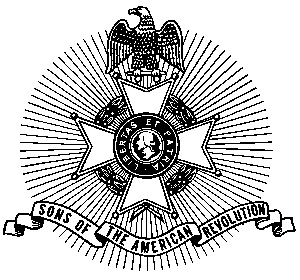 